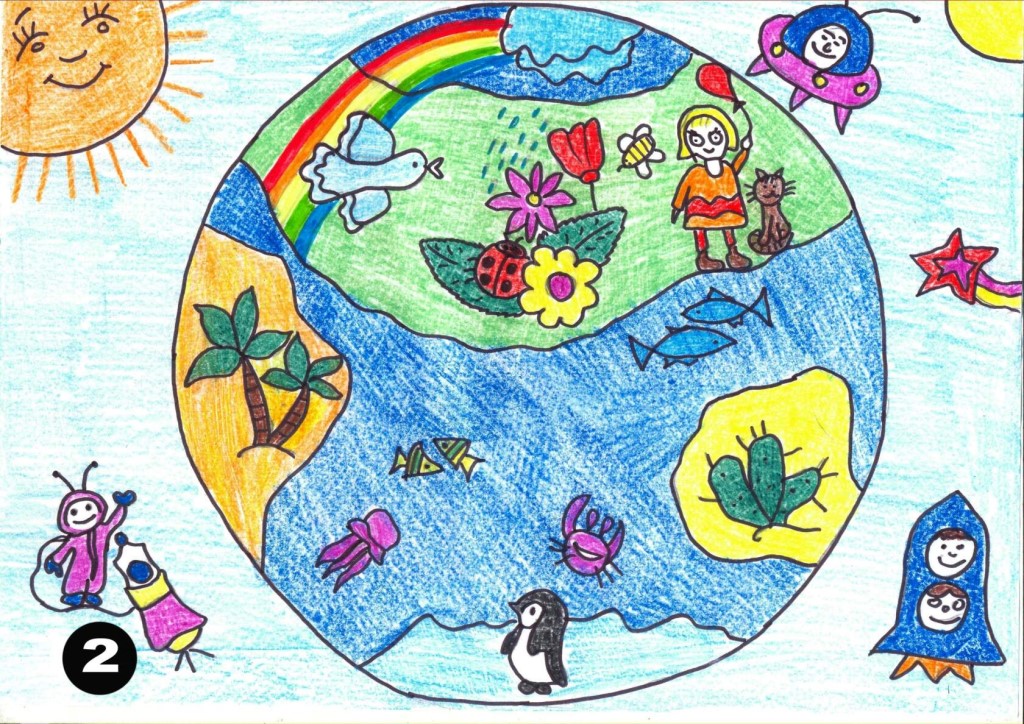 Росреестр проводит российский этап международного конкурса детской карты мира имени Барбары ПеченикС 15 июня по 10 августа 2021 года Росреестр проводит российский этап международного конкурса детской карты мира имени Барбары Печеник, учрежденного Международной картографической ассоциацией. Тема конкурса: «Карта моего будущего мира».Конкурс направлен на развитие творческого представления детей о мире, повышение уровня их осведомленности о картографии и сознательном отношении к окружающей среде. В нем могут принять участие дети в возрасте до 15 лет. Для каждой возрастной категории (до 5 лет, с 6 до 8, с 9 до 12 и с 13 до 15) предусмотрены 3 призовых места. Победители будут номинированы для участия в международном этапе, результаты которого объявят в декабре 2021 года на Международной картографической конференции во Флоренции.Заявки на участие, согласие законных представителей и фотографии (скан-копии) работ принимаются до 27 июля 2021 года по адресу электронной почты: concurs@nsdi.rosreestr.ruПодробности и формы документов: https://rosreestr.gov.ru/site/konkurs/info/Контакты для СМИ:Пресс-служба Управления Росреестра по Вологодской области(8172) 72 86 11, доб. 1045press@r35.rosreestr.ru160001, г. Вологда, ул. Челюскинцев, д. 3